ПРАВИТЕЛЬСТВО РЕСПУБЛИКИ АЛТАЙМИНИСТЕРСТВО РЕГИОНАЛЬНОГО РАЗВИТИЯРЕСПУБЛИКИ АЛТАЙ(Минрегионразвития РА)ПРИКАЗ7 мая 2018 г.                                                                                  № 237-Дг. Горно-АлтайскОб отмене протокола	Во исполнение предписания Управления Федеральной антимонопольной службы по Республике Алтай от 26 апреля 2018 года № 4-Т/18,ПРИКАЗЫВАЮ:Отменить протокол по проведению предварительного отбора подрядных организаций, претендующих на включение в реестр квалифицированных подрядных организаций, имеющих право принимать участие в закупках, предметом которых является оказание услуг и (или) выполнение работ по капитальному ремонту общего имущества многоквартирных домов на территории Республики Алтай № РТС104А180001 от 4 апреля 2018 года.Административно-правовому отделу Министерства регионального развития Республики Алтай (Е. В. Старикова) организовать работу по отмене протокола на электронной площадке России РТС Тендер.Контроль за исполнением настоящего приказа возложить на заместителя министра Носову Марину Сергеевну.Министр                                                                                         Н. П. КондратьевЕ. В. Старикова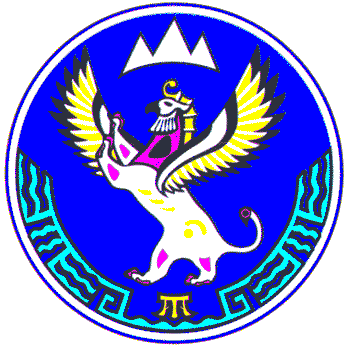 